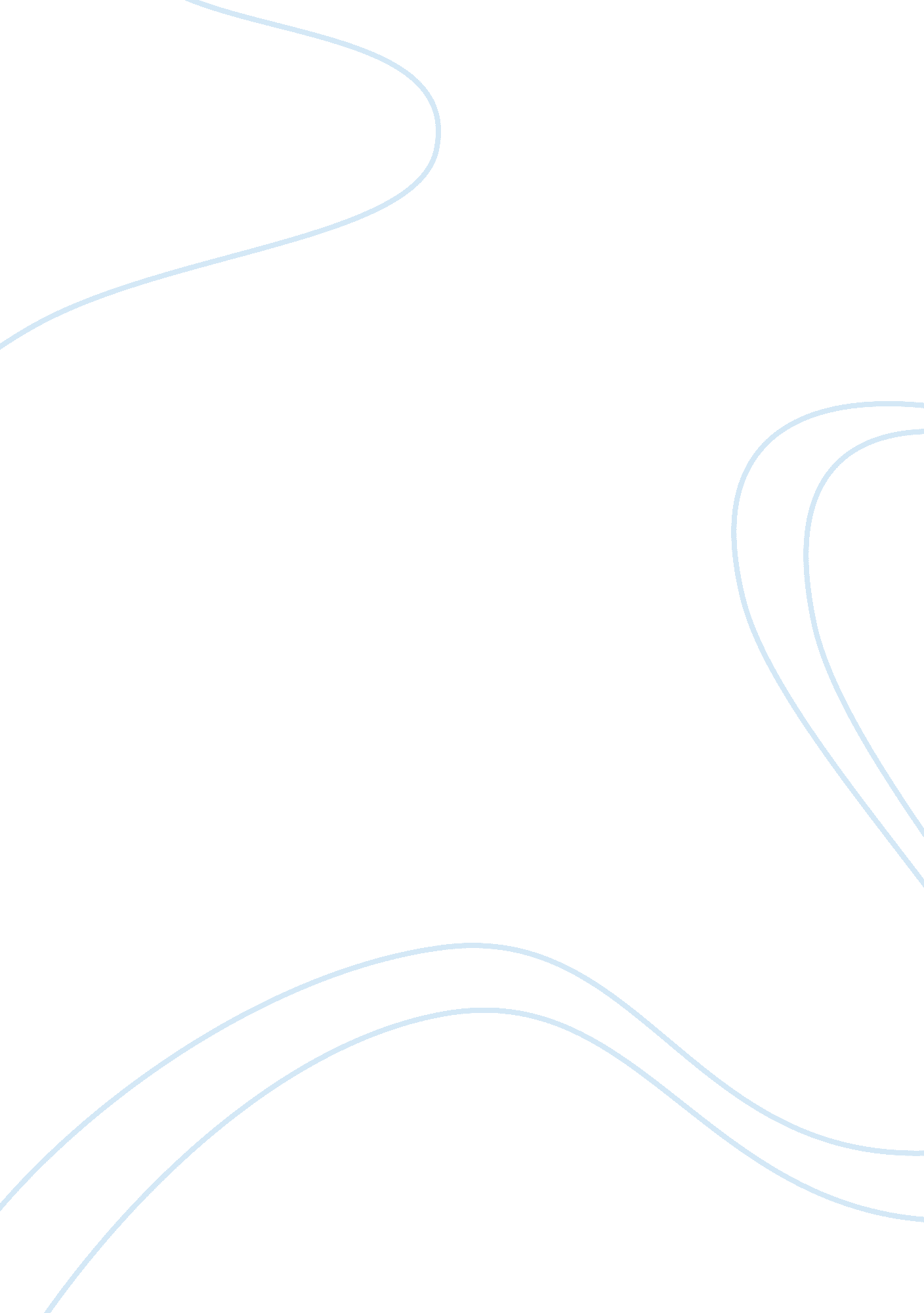 Scientific contributions of population-based studies to cardiovascular epidemiolo...Health & Medicine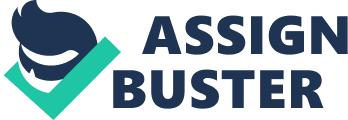 What Are Key Features of Population-Based Cohort Studies? As a brief introduction, we would like to highlight important design features of population-based studies. As opposed to hospital-based referral samples, population-based epidemiological studies examine community-dwelling or random samples from the general population. As such, study participants are not selected based on a given disease, but rather to represent the general population of the areas sampled, so that observations from such a sample are generalizable to the underlying source population. It has to be kept in mind, though, that the response rate of some landmark cohort studies is rather low [e. g., 5, 5% for the UK Biobank ( 1 )], which increases the potential for selection bias ( 2 ). Furthermore, most population-based studies are longitudinal studies that are re-examining their participants every few years so that repeated measures of several traits are available and trajectories over time (and their genetic underpinning) can be assessed, as opposed to analyses of single occasion measurements of select traits in typical referral samples. Thus, population-based cohort studies include many individuals free of the disease of interest at the beginning of the study, but who might develop the condition of interest over the course of the study. Therefore, population-based cohort studies are ideal to study risk factors and intermediate traits for the development of chronic disease conditions and to estimate measures of disease incidence ( 3 , 4 ). Third, many population-based cohort studies perform deep physiological/clinical and molecular phenotyping of their study participants ( 5 ). For example, comprehensive physiological, biochemical, subclinical, and clinical measurements are obtained on the participants using highly standardized methods. Similarly, clinical endpoints are adjudicated in a comprehensive and highly standardized process, which enhances the accuracy and validity of endpoint data from population-based cohort studies. The molecular characterization may include the assessment of common and rare genetic variation and other OMICs measurements, such as epigenomics, transcriptomics, lipidomics, proteomics, and metabolomics ( 5 ). These key features of population-based studies allow specific research questions to be addressed in the context of genome-wide association studies (GWAS). For example, the detailed phenotyping allows comprehensive adjustments and mediation analyses in order to delineate whether an observed association between a genetic variant and cardiovascular outcomes is independent of traditional risk factors and whether traditional risk factors or biomarkers might mediate the observed association. Overall, population-based studies have made a substantial contribution to scientific discoveries in the GWAS era. A few illustrative highlights of such findings from cohort studies are described below. Reference Sample for Genetic-Epidemiological Analyses Since many community-dwelling samples are representative of the general population, population-based studies have served as reference (“ control”) samples for many genetic case-control analyses. In essence, genetic case-control studies compare allelic frequencies of genetic variants in prevalent cases (patients who have the disease of interest when they are sampled) and controls. Ideally, the control sample captures the distribution of the exposure (in this case, the allele frequencies of putative genetic variants) in the source population from which the cases were derived ( 6 ). Therefore, population-based studies have provided controls for genetic case-control studies of a broad spectrum of traits, including myocardial infarction (MI)/coronary artery disease (CAD) ( 7 ), stroke ( 8 , 9 ), and dilated cardiomyopathy ( 10 ). Importantly, as detailed below, GWAS might reveal different results depending on whether prevalent or incident cases are being analyzed. GWAS Analyses for a Broad Spectrum of Phenotypic Traits and Biomarkers Along the Cardiovascular Disease Continuum The broad and highly standardized phenotyping of their study participants has allowed many different contributions of population-based cohort studies to GWAS. Specifically, researchers from population-based studies have performed and contributed to numerous GWAS for traits along the cardiovascular disease continuum, including traditional CVD risk factors [e. g., lipids ( 11 ), blood pressure ( 12 , 13 ), and glycemic traits ( 14 )], circulating cardiovascular biomarkers [e. g., B-type natriuretic peptide (BNP) ( 15 ), C-reactive protein ( 16 ), troponin ( 17 ), aldosterone, renin concentration, renin activity ( 18 ), adipokines ( 19 ), and fibrinogen levels ( 20 )], and subclinical cardiovascular disease traits [such as indices of left ventricular structure and function ( 21 , 22 ), carotid intima media thickness [IMT] ( 23 ), and coronary artery calcification ( 24 )]. Of note, cardiac function can be assessed by different modalities, including e. g., ECG, echocardiography, MRI/CT and circulating biomarkers; and genome-wide genetic analyses have been conducted for various of these traits, including ECG parameters ( 25 ), echocardiographic traits ( 21 , 22 ) and MRI measures of cardiac structure and function ( 26 ), as well as relevant biomarkers ( 15 ). It is important to keep in mind that community-based samples (as opposed to clinical samples with established disease) include many individuals free of CVD at the time of inclusion in the study so that population-based cohort studies offer great opportunities to study the development of cardiovascular disease conditions over the adult life course ( 27 ), including very early (clinically asymptomatic) stages of the disease process and the genetic underpinning of these early stages. Thus, the above-mentioned GWAS have described to what extent different stages along the CVD continuum are associated with genetic variation and which genes might be involved. Furthermore, given the large proportion of apparently healthy individuals in population-based cohort studies (as opposed to clinical samples), these studies conducted GWAS of many traits that reflect relatively normal organ function, including biomarkers of cardiac structure and systolic and diastolic function ( 21 , 22 ). These studies provided important insights how physiological organ function is influenced by genetic variation, and how organ dysfunction might contribute to different disease processes ( 21 , 22 ). Assessment of Gene X Lifestyle Interactions It is an important and growing area of research to quantify the contribution of genes and of different lifestyle factors (and their interactions) to inter-individual variation in cardiovascular risk factor levels and disease risk. Since well phenotyped cohort studies usually have comprehensive genetic data and detailed lifestyle information available, population-based studies represent an ideal setting to study gene x lifestyle interactions. The interaction of a genetic risk score (based on 50 SNPs) and a lifestyle score (including information on smoking, obesity, physical activity, and diet) on the incidence of CAD has been analyzed in several large community-based cohorts ( 28 ). Key observations from these analyses were that (i) both scores, the genetic risk score and the lifestyle score, were independently associated with the risk of incident CVD and that (ii) a favorable lifestyle was associated with an almost 50% reduction in the relative risk for CAD, as compared to those with an unfavorable lifestyle profile ( 28 ). This reduction in the relative risk of CAD by a favorable lifestyle was observed in individuals with high genetic risk, but also in individuals with low and intermediate genetic risk ( 28 ). Very similar observations were made in more than 270. 000 participants of the UK Biobank, when a polygenic risk score, representing 314 BP-associated loci, as well as a slightly different lifestyle score (including information on body mass index, healthy diet, sedentary lifestyle, alcohol consumption, smoking, and urinary sodium excretion levels) were related to different BP traits and to incident CVD ( 29 ). Both, the genetic risk score as well as the lifestyle score were associated with BP traits and incident CVD. Importantly, a favorable lifestyle as compared to an unfavorable lifestyle was associated with substantially lower average BP values in all categories of genetic risk (low, intermediate, high) and with an about 30% lower relative risk for incident CVD ( 29 ). The same lifestyle score as in Reference ( 28 ) was used in a sample of young women (aged 25 to 40 years) from the Dutch Lifelines cohort to assess the contribution of rare and common genetic variation and of lifestyle factors to very low (≤1st age- and sex-specific percentile) and very high (≥99% age- and sex-specific percentile) levels of LDL-C. The study revealed that about two thirds of the women with very low LDL-C levels had a likely genetic cause (either a relevant mutation in an established gene for monogenic hypocholesterolemia or a very low polygenic risk score), whereas the lifestyle score ( 28 ) was not statistically significantly associated with low LDL-C concentrations ( 30 ). In cases with hypercholesterolemia, however, an unfavorable lifestyle seems to be more relevant. Only about 40% of the women had a genetic cause (relevant mutations in genes for monogenic familial hypercholesterolemia) or predisposition (high polygenic risk score) for high LDL-C; and of the women without genetic cause for hypercholesterolemia, more than half of women displayed an unfavorable lifestyle profile ( 30 ). Community-based studies have also been involved in studying uncommon loss-of-function variants that may offer insights into function of variants. For example, (gain-of-function) mutations in the PCSK9 (proprotein convertase subtilisin/kexin type 9) serine protease gene were initially identified in families with autosomal dominant hypercholesterolemia ( 31 ). Subsequently, loss-of-function mutations were reported in individuals with low circulating low-density lipoprotein (LDL) cholesterol levels ( 32 ). Analyses in population-based studies revealed that low-frequency sequence variants in the PCSK9 gene and a PCSK9 genetic score were associated with lower circulating LDL cholesterol levels and reduced risk of cardiovascular events in the general population ( 33 , 34 ). Recently, PCSK9 inhibitors have been tested in randomized controlled trials ( 35 ). The Genetic Underpinning of Change in Cardiovascular Traits Over the Life Course Due to the availability of repeated measures over time, cohort studies are also suitable to explore the genetic underpinning of changes in cardiovascular risk factors over time, and of the progression of subclinical CVD traits longitudinally. For example, a GWAS for carotid IMT measured at different time points over a 10-year period has recently been published ( 36 ). Furthermore, several researchers assessed the association of risk factor-associated genetic variants with trajectories of the respective risk factor over the life course. For example, BMI-associated genetic variants have been related to repeated measures of BMI over time ( 37 ). Interestingly, BMI in childhood and adulthood were associated with different sets of single nucleotide polymorphisms (SNPs) ( 37 ), respectively, consistent with the concept that genetic effects on risk factors might be age-dependent. In line with this concept, genetic linkage analyses for BMI provided evidence for age-dependent effects of select genetic loci ( 38 ). On a parallel note, a genetic risk score consisting of 29 SNPs was not only associated with blood pressure and hypertension prevalence at baseline, but also with new-onset hypertension and change in blood pressure over the life course in a large Swedish cohort study ( 39 ). GWAS for Incident Disease Conditions The longitudinal character of population-based cohort studies allows genetic variation to be studied in relation to disease incidence. For example, population-based cohort studies have facilitated GWAS for incident heart failure ( 40 ), incident stroke ( 41 ) and incident MI/coronary heart disease (CHD) ( 3 ). Interestingly, GWAS for incident MI/CHD ( 3 ) reported partially discrepant results as compared to GWAS using prevalent CAD cases ( 7 ). As an example, the chromosome 9p21 locus – consistently replicated in case-control GWAS for CAD/MI ( 7 , 42 ) – provided only modest evidence for association in a GWAS for incident MI/CHD within the CHARGE consortium ( 3 ). Of note, the CHARGE consortium (Cohorts for Heart and Aging Research in Genomic Epidemiology) was founded to coordinate joint GWAS analyses of several traits in large population-based cohort studies and to provide opportunities for mutual replication efforts ( 43 ). It is well known that analyses based on prevalent disease cases and those based on incident cases might reveal different results if the association between an exposure and the disease outcome differs by disease severity or disease duration (a phenomenon referred to as prevalence-incidence bias) ( 44 ). In order to be included in a case-control study as prevalent MI/CAD case, MI patients have to survive the acute event until they are sampled. Given that MI is still associated with substantial case fatality ( 45 , 46 ), case-control studies are likely enriched for MI/CAD survivors with rather long survival ( 3 ). Thus, alleles associated with prevalent CAD in case-control analyses could be related to the risk of developing the CAD event, but could also be related to the chances of surviving the acute CAD event. In line with this concept, the CAD risk allele at the 9p21 locus was associated with longer survival after MI in several population-based cohorts within CHARGE ( 3 ). Impact of Genetic Variation on Risk Prediction Furthermore, community-based prospective cohorts allow assessing whether genetic information improves risk prediction models beyond traditional risk factors. It was, indeed, one of the main motivations of the human genome project to use genetic information to predict disease risks in healthy individuals and to predict the response to a given therapy among patients. Several analyses conducted in various population-based cohorts assessed whether genetic variation – e. g., in an aggregated form as risk scores – improved performance measures of risk prediction models for a first CVD event, including discrimination, calibration, and reclassification ( 47 – 50 ). Although the results from individual studies vary, in most cases, the genetic risk scores displayed clear statistically significant associations with CVD endpoints, but improvements in discrimination (e. g., C-statistics; integrated discrimination improvement) and reclassification (e. g., net reclassification index) were more modest ( 47 , 48 ) and some studies did not provide evidence for improvement in these performance metrices beyond traditional risk factors ( 49 , 50 ). Mendelian Randomization Analyses for Cardiovascular Traits Genetic information in population-based cohort studies has also been used to assess causality between cardiovascular risk factors or circulating biomarkers and cardiovascular outcomes (incident CVD events) using instrumental variable analyses, a statistical approach referred to as Mendelian Randomization (MR) ( 51 – 53 ). This term, MR, refers to the random assortment of alleles of a given locus at meiosis ( 51 , 52 ). Thus, if a genetic locus (or a genetic risk score) is strongly associated with circulating biomarker levels or with risk factor levels, individuals are “ randomized” to genetically determined high or low biomarker/risk factor levels ( 51 , 52 , 54 ). If the biomarker/risk factor is causally related to CVD, this difference in genetically determined higher or lower biomarker/risk factor levels should translate into corresponding quantitative differences in disease risk ( 51 , 52 , 54 ). Therefore, in addition to the association between the genetic variant and the risk factor/biomarker of interest, MR analyses also assess the associations between the risk factor/biomarker and incident CVD as well as between the genetic variant and incident CVD ( 52 ); the two latter analyses are facilitated by population-based cohort studies. By using genetic information as instrumental variable for the biomarker/risk factor of interest, MR analyses try to avoid two important limitations of observational studies, reverse causality and confounding ( 54 , 55 ). Using MR analyses in population-based samples, several traits along the CVD continuum and biomarkers have been tested for potentially causal relations with incident CVD, including high-density lipoprotein (HDL) cholesterol ( 53 ), C-reactive protein ( 56 ), lipoprotein(a) ( 57 ), and many others. It has to be kept in mind, though, that instrumental variable analyses can be affected by different types of selection bias. For example, such analyses might be biased, if a genetic variant is related to mortality, and MR analyses are conducted in an elderly sample ( 58 , 59 ). Conclusion Population-based studies have substantially improved our understanding of the genetic architecture of normal and abnormal organ function, CVD risk factors, circulating biomarkers, subclinical disease, and overt CVD traits over the life course. Furthermore, they were essential in exploring gene x lifestyle interactions and in evaluating genetic variation in the context of risk prediction models for incident CVD. In addition, population-based cohort studies provided great opportunities to conduct GWAS for incident CVD events, such as MI, stroke and heart failure, and thereby, to overcome classic limitations of case-control GWAS including prevalence-incidence bias. Finally, population-based cohort studies used genetic information as instrumental variables to assess whether cardiovascular risk factors or biomarkers are causally related to clinical CVD (Mendelian Randomization analyses). Author Contributions WL and RV wrote the article together. Funding This work was supported in part by the National Heart, Lung, and Blood Institute (NHLBI) contracts NO1-HL 25195 and HHSN268201500001I (RSV). Dr. Vasan is supported by the Evans Medical Foundation and the Jay and Louis Coffman Endowment. Dr. Lieb received grant funding from the German Ministry of Education and Research (01ER1301/13; 01ZX1606A). Conflict of Interest Statement The authors declare that the research was conducted in the absence of any commercial or financial relationships that could be construed as a potential conflict of interest. References 1. Ganna A, Ingelsson E. 5 year mortality predictors in 498, 103 UK Biobank participants: a prospective population-based study. Lancet (2015) 386(9993): 533–40. doi: 10. 1016/S0140-6736(15)60175-1 PubMed Abstract | CrossRef Full Text | Google Scholar 2. Riedel-Heller SG, Schork A, Matschinger H, Angermeyer MC. Recruitment procedures and their impact on the prevalence of dementia. Results from the leipzig longitudinal study of the aged (LEILA75+). Neuroepidemiology (2000) 19(3): 130–40. doi: 10. 1159/000026248 PubMed Abstract | CrossRef Full Text | Google Scholar 3. Dehghan A, Bis JC, White CC, Smith AV, Morrison AC, Cupples LA, et al. Genome-wide association study for incident myocardial infarction and coronary heart disease in prospective cohort studies: the CHARGE consortium. PLoS One (2016) 11(3): e0144997. doi: 10. 1371/journal. pone. 0144997 PubMed Abstract | CrossRef Full Text | Google Scholar 4. Oleckno WA. " Cohort Studies". In: Epidemiology - Concepts and Methods . United States: Waveland Press (2008). p. 315–70. 5. Wijmenga C, Zhernakova A. The importance of cohort studies in the post-GWAS era. Nat Genet (2018) 50(3): 322–8. doi: 10. 1038/s41588-018-0066-3 PubMed Abstract | CrossRef Full Text | Google Scholar 6. Rothman K. " Case-Control Studies". Epidemiology - An Introduction . United Kingdom: Oxford University Press (2002). 73 p. 7. Samani NJ, Erdmann J, Hall AS, Hengstenberg C, Mangino M, Mayer B, et al. Genomewide association analysis of coronary artery disease. N Engl J Med (2007) 357(5): 443–53. doi: 10. 1056/NEJMoa072366 PubMed Abstract | CrossRef Full Text | Google Scholar 8. Cheng YC, Stanne TM, Giese AK, Ho WK, Traylor M, Amouyel P, et al. Genome-wide association analysis of young-onset stroke identifies a locus on chromosome 10q25 near HABP2. Stroke (2016) 47(2): 307–16. doi: 10. 1161/STROKEAHA. 115. 011328 PubMed Abstract | CrossRef Full Text | Google Scholar 9. Malik R, Chauhan G, Traylor M, Sargurupremraj M, Okada Y, Mishra A, et al. Multiancestry genome-wide association study of 520, 000 subjects identifies 32 loci associated with stroke and stroke subtypes. Nat Genet (2018) 50(4): 524–537. doi: 10. 1038/s41588-018-0058-3 PubMed Abstract | CrossRef Full Text | Google Scholar 10. Meder B, Rühle F, Weis T, Homuth G, Keller A, Franke J, et al. A genome-wide association study identifies 6p21 as novel risk locus for dilated cardiomyopathy. Eur Heart J (2014) 35(16): 1069–77. doi: 10. 1093/eurheartj/eht251 PubMed Abstract | CrossRef Full Text | Google Scholar 11. Teslovich TM, Musunuru K, Smith AV, Edmondson AC, Stylianou IM, Koseki M, et al. Biological, clinical and population relevance of 95 loci for blood lipids. Nature (2010) 466(7307): 707–13. doi: 10. 1038/nature09270 PubMed Abstract | CrossRef Full Text | Google Scholar 12. Newton-Cheh C, Johnson T, Gateva V, Tobin MD, Bochud M, Coin L, et al. Genome-wide association study identifies eight loci associated with blood pressure. Nat Genet (2009) 41(6): 666–76. doi: 10. 1038/ng. 361 PubMed Abstract | CrossRef Full Text | Google Scholar 13. Warren HR, Evangelou E, Cabrera CP, Gao H, Ren M, Mifsud B, et al. Genome-wide association analysis identifies novel blood pressure loci and offers biological insights into cardiovascular risk. Nat Genet (2017) 49(3): 403–15. doi: 10. 1038/ng. 3768 PubMed Abstract | CrossRef Full Text | Google Scholar 14. Dupuis J, Langenberg C, Prokopenko I, Saxena R, Soranzo N, Jackson AU, et al. New genetic loci implicated in fasting glucose homeostasis and their impact on type 2 diabetes risk. Nat Genet (2010) 42(2): 105–16. doi: 10. 1038/ng. 520 PubMed Abstract | CrossRef Full Text | Google Scholar 15. Musani SK, Fox ER, Kraja A, Bidulescu A, Lieb W, Lin H, et al. Genome-wide association analysis of plasma B-type natriuretic peptide in blacks: the Jackson heart study. Circ Cardiovasc Genet (2015) 8(1): 122–30. doi: 10. 1161/CIRCGENETICS. 114. 000900 PubMed Abstract | CrossRef Full Text | Google Scholar 16. Dehghan A, Dupuis J, Barbalic M, Bis JC, Eiriksdottir G, Lu C, et al. Meta-analysis of genome-wide association studies in > 80 000 subjects identifies multiple loci for C-reactive protein levels. Circulation (2011) 123(7): 731–8. doi: 10. 1161/CIRCULATIONAHA. 110. 948570 PubMed Abstract | CrossRef Full Text | Google Scholar 17. Yu B, Barbalic M, Brautbar A, Nambi V, Hoogeveen RC, Tang W, et al. Association of genome-wide variation with highly sensitive cardiac troponin-T levels in European Americans and Blacks: a meta-analysis from atherosclerosis risk in communities and cardiovascular health studies. Circ Cardiovasc Genet (2013) 6(1): 82–8. doi: 10. 1161/CIRCGENETICS. 112. 963058 PubMed Abstract | CrossRef Full Text | Google Scholar 18. Lieb W, Chen MH, Teumer A, de Boer RA, Lin H, Fox ER, et al. Genome-wide meta-analyses of plasma renin activity and concentration reveal association with the kininogen 1 and prekallikrein genes. Circ Cardiovasc Genet (2015) 8(1): 131–40. doi: 10. 1161/CIRCGENETICS. 114. 000613 PubMed Abstract | CrossRef Full Text | Google Scholar 19. Kilpeläinen TO, Carli JF, Skowronski AA, Sun Q, Kriebel J, Feitosa MF, et al. Genome-wide meta-analysis uncovers novel loci influencing circulating leptin levels. Nat Commun (2016) 7: 10494. doi: 10. 1038/ncomms10494 PubMed Abstract | CrossRef Full Text | Google Scholar 20. Dehghan A, Yang Q, Peters A, Basu S, Bis JC, Rudnicka AR, et al. Association of novel genetic Loci with circulating fibrinogen levels: a genome-wide association study in 6 population-based cohorts. Circ Cardiovasc Genet (2009) 2(2): 125–33. doi: 10. 1161/CIRCGENETICS. 108. 825224 PubMed Abstract | CrossRef Full Text | Google Scholar 21. Vasan RS, Glazer NL, Felix JF, Lieb W, Wild PS, Felix SB, et al. Genetic variants associated with cardiac structure and function: a meta-analysis and replication of genome-wide association data. JAMA (2009) 302(2): 168–78. doi: 10. 1001/jama. 2009. 978-a PubMed Abstract | CrossRef Full Text | Google Scholar 22. Wild PS, Felix JF, Schillert A, Teumer A, Chen MH, Leening MJG, et al. Large-scale genome-wide analysis identifies genetic variants associated with cardiac structure and function. J Clin Invest (2017) 127(5): 1798–812. doi: 10. 1172/JCI84840 PubMed Abstract | CrossRef Full Text | Google Scholar 23. Bis JC, Kavousi M, Franceschini N, Isaacs A, Abecasis GR, Schminke U, et al. Meta-analysis of genome-wide association studies from the CHARGE consortium identifies common variants associated with carotid intima media thickness and plaque. Nat Genet (2011) 43(10): 940–7. doi: 10. 1038/ng. 920 PubMed Abstract | CrossRef Full Text | Google Scholar 24. O'Donnell CJ, Kavousi M, Smith AV, Kardia SL, Feitosa MF, Hwang SJ, et al. Genome-wide association study for coronary artery calcification with follow-up in myocardial infarction. Circulation (2011) 124(25): 2855–64. doi: 10. 1161/CIRCULATIONAHA. 110. 974899 PubMed Abstract | CrossRef Full Text | Google Scholar 25. Eijgelsheim M, Newton-Cheh C, Sotoodehnia N, de Bakker PI, Müller M, Morrison AC, et al. Genome-wide association analysis identifies multiple loci related to resting heart rate. Hum Mol Genet (2010) 19(19): 3885–94. doi: 10. 1093/hmg/ddq303 PubMed Abstract | CrossRef Full Text | Google Scholar 26. Fox ER, Musani SK, Barbalic M, Lin H, Yu B, Ogunyankin KO, et al. Genome-wide association study of cardiac structure and systolic function in African Americans: the candidate gene association Resource (CARe) study. Circ Cardiovasc Genet (2013) 6(1): 37–46. doi: 10. 1161/CIRCGENETICS. 111. 962365 PubMed Abstract | CrossRef Full Text | Google Scholar 27. Vasan RS, Kannel WB. Strategies for cardiovascular risk assessment and prevention over the life course: progress amid imperfections. Circulation (2009) 120(5): 360–3. doi: 10. 1161/CIRCULATIONAHA. 109. 881995 PubMed Abstract | CrossRef Full Text | Google Scholar 28. Khera AV, Emdin CA, Drake I, Natarajan P, Bick AG, Cook NR, et al. Genetic risk, adherence to a healthy lifestyle, and coronary disease. N Engl J Med (2016) 375(24): 2349–58. doi: 10. 1056/NEJMoa1605086 PubMed Abstract | CrossRef Full Text | Google Scholar 29. Pazoki R, Dehghan A, Evangelou E, Warren H, Gao H, Caulfield M, et al. Genetic predisposition to high blood pressure and lifestyle factors: associations with midlife blood pressure levels and cardiovascular events. Circulation (2018) 137(7): 653–61. doi: 10. 1161/CIRCULATIONAHA. 117. 030898 PubMed Abstract | CrossRef Full Text | Google Scholar 30. Balder JW, Rimbert A, Zhang X, Viel M, Kanninga R, van Dijk F, et al. Genetics, lifestyle, and low-density lipoprotein cholesterol in young and apparently healthy women. Circulation (2018) 137(8): 820–31. doi: 10. 1161/CIRCULATIONAHA. 117. 032479 PubMed Abstract | CrossRef Full Text | Google Scholar 31. Abifadel M, Varret M, Rabès JP, Allard D, Ouguerram K, Devillers M, et al. Mutations in PCSK9 cause autosomal dominant hypercholesterolemia. Nat Genet (2003) 34(2): 154–6. doi: 10. 1038/ng1161 PubMed Abstract | CrossRef Full Text | Google Scholar 32. Cohen J, Pertsemlidis A, Kotowski IK, Graham R, Garcia CK, Hobbs HH. Low LDL cholesterol in individuals of African descent resulting from frequent nonsense mutations in PCSK9. Nat Genet (2005) 37(2): 161–5. doi: 10. 1038/ng1509 PubMed Abstract | CrossRef Full Text | Google Scholar 33. Cohen JC, Boerwinkle E, Mosley TH, Hobbs HH. Sequence variations in PCSK9, low LDL, and protection against coronary heart disease. N Engl J Med (2006) 354(12): 1264–72. doi: 10. 1056/NEJMoa054013 PubMed Abstract | CrossRef Full Text | Google Scholar 34. Ference BA, Robinson JG, Brook RD, Catapano AL, Chapman MJ, Neff DR, et al. Variation in PCSK9 and HMGCR and risk of cardiovascular disease and diabetes. N Engl J Med (2016) 375(22): 2144–53. doi: 10. 1056/NEJMoa1604304 PubMed Abstract | CrossRef Full Text | Google Scholar 35. Sabatine MS, Giugliano RP, Keech AC, Honarpour N, Wiviott SD, Murphy SA, et al. Evolocumab and clinical outcomes in patients with cardiovascular disease. N Engl J Med (2017) 376(18): 1713–22. doi: 10. 1056/NEJMoa1615664 PubMed Abstract | CrossRef Full Text | Google Scholar 36. Xie G, Myint PK, Voora D, Laskowitz DT, Shi P, Ren F, et al. Genome-wide association study on progression of carotid artery intima media thickness over 10 years in a Chinese cohort. Atherosclerosis (2015) 243(1): 30–7. doi: 10. 1016/j. atherosclerosis. 2015. 08. 034 PubMed Abstract | CrossRef Full Text | Google Scholar 37. Mei H, Chen W, Jiang F, He J, Srinivasan S, Smith EN, et al. Longitudinal replication studies of GWAS risk SNPs influencing body mass index over the course of childhood and adulthood. PLoS One (2012) 7(2): e31470. doi: 10. 1371/journal. pone. 0031470 PubMed Abstract | CrossRef Full Text | Google Scholar 38. Atwood LD, Heard-Costa NL, Fox CS, Jaquish CE, Cupples LA. Sex and age specific effects of chromosomal regions linked to body mass index in the framingham study. BMC Genet (2006) 7: 7. doi: 10. 1186/1471-2156-7-7 PubMed Abstract | CrossRef Full Text | Google Scholar 39. Fava C, Sjögren M, Montagnana M, Danese E, Almgren P, Engström G, et al. Prediction of blood pressure changes over time and incidence of hypertension by a genetic risk score in Swedes. Hypertension (2013) 61(2): 319–26. doi: 10. 1161/HYPERTENSIONAHA. 112. 202655 PubMed Abstract | CrossRef Full Text | Google Scholar 40. Smith NL, Felix JF, Morrison AC, Demissie S, Glazer NL, Loehr LR, et al. Association of genome-wide variation with the risk of incident heart failure in adults of European and African ancestry: a prospective meta-analysis from the cohorts for heart and aging research in genomic epidemiology (CHARGE) consortium. Circ Cardiovasc Genet (2010) 3(3): 256–66. doi: 10. 1161/CIRCGENETICS. 109. 895763 PubMed Abstract | CrossRef Full Text | Google Scholar 41. Ikram MA, Seshadri S, Bis JC, Fornage M, Destefano AL, Aulchenko YS, et al. Genomewide association studies of stroke. N Engl J Med (2009) 360(17): 1718–28. doi: 10. 1056/NEJMoa0900094 PubMed Abstract | CrossRef Full Text | Google Scholar 42. Schunkert H, Götz A, Braund P, McGinnis R, Tregouet DA, Mangino M, et al. Repeated replication and a prospective meta-analysis of the association between chromosome 9p21. 3 and coronary artery disease. Circulation (2008) 117(13): 1675–84. doi: 10. 1161/CIRCULATIONAHA. 107. 730614 PubMed Abstract | CrossRef Full Text | Google Scholar 43. Psaty BM, O'Donnell CJ, Gudnason V, Lunetta KL, Folsom AR, Rotter JI, et al. Cohorts for heart and aging research in genomic epidemiology (CHARGE) consortium: design of prospective meta-analyses of genome-wide association studies from 5 cohorts. Circ Cardiovasc Genet (2009) 2(1): 73–80. doi: 10. 1161/CIRCGENETICS. 108. 829747 PubMed Abstract | CrossRef Full Text | Google Scholar 44. Oleckno WA. " Assessing the Accuracy of Epidemiologic Studies". In: Oleckno WA, editor. Epidemiology: Concepts and Methods . United States: Waveland Press (2008). p. 195–231. 45. Abildstrom SZ, Rasmussen S, Rosén M, Madsen M. Trends in incidence and case fatality rates of acute myocardial infarction in Denmark and Sweden. Heart (2003) 89(5): 507–11. doi: 10. 1136/heart. 89. 5. 507 PubMed Abstract | CrossRef Full Text | Google Scholar 46. Lehto HR, Lehto S, Havulinna AS, Ketonen M, Lehtonen A, Kesäniemi YA, et al. Sex differences in short- and long-term case-fatality of myocardial infarction. Eur J Epidemiol (2011) 26(11): 851–61. doi: 10. 1007/s10654-011-9601-6 PubMed Abstract | CrossRef Full Text | Google Scholar 47. Ripatti S, Tikkanen E, Orho-Melander M, Havulinna AS, Silander K, Sharma A, et al. A multilocus genetic risk score for coronary heart disease: case-control and prospective cohort analyses. Lancet (2010) 376(9750): 1393–400. doi: 10. 1016/S0140-6736(10)61267-6 PubMed Abstract | CrossRef Full Text | Google Scholar 48. Hughes MF, Saarela O, Stritzke J, Kee F, Silander K, Klopp N, et al. Genetic markers enhance coronary risk prediction in men: the MORGAM prospective cohorts. PLoS One (2012) 7(7): e40922. doi: 10. 1371/journal. pone. 0040922 PubMed Abstract | CrossRef Full Text | Google Scholar 49. Paynter NP, Chasman DI, Paré G, Buring JE, Cook NR, Miletich JP, et al. Association between a literature-based genetic risk score and cardiovascular events in women. JAMA (2010) 303(7): 631–7. doi: 10. 1001/jama. 2010. 119 PubMed Abstract | CrossRef Full Text | Google Scholar 50. Brautbar A, Pompeii LA, Dehghan A, Ngwa JS, Nambi V, Virani SS, et al. A genetic risk score based on direct associations with coronary heart disease improves coronary heart disease risk prediction in the atherosclerosis risk in communities (ARIC), but not in the Rotterdam and Framingham offspring, studies. Atherosclerosis (2012) 223(2): 421–6. doi: 10. 1016/j. atherosclerosis. 2012. 05. 035 PubMed Abstract | CrossRef Full Text | Google Scholar 51. Emdin CA, Khera AV, Kathiresan S. Mendelian Randomization. JAMA (2017) 318(19): 1925–6. doi: 10. 1001/jama. 2017. 17219 PubMed Abstract | CrossRef Full Text | Google Scholar 52. Swerdlow DI, Kuchenbaecker KB, Shah S, Sofat R, Holmes MV, White J, et al. Selecting instruments for Mendelian randomization in the wake of genome-wide association studies. Int J Epidemiol (2016) 45(5): 1600–16. doi: 10. 1093/ije/dyw088 PubMed Abstract | CrossRef Full Text | Google Scholar 53. Voight BF, Peloso GM, Orho-Melander M, Frikke-Schmidt R, Barbalic M, Jensen MK, et al. Plasma HDL cholesterol and risk of myocardial infarction: a mendelian randomisation study. Lancet (2012) 380(9841): 572–80. doi: 10. 1016/S0140-6736(12)60312-2 PubMed Abstract | CrossRef Full Text | Google Scholar 54. Jansen H, Samani NJ, Schunkert H. Mendelian randomization studies in coronary artery disease. Eur Heart J (2014) 35(29): 1917–24. doi: 10. 1093/eurheartj/ehu208 PubMed Abstract | CrossRef Full Text | Google Scholar 55. Schunkert H, Samani NJ. Elevated C-reactive protein in atherosclerosis-chicken or egg? N Engl J Med (2008) 359(18): 1953–5. doi: 10. 1056/NEJMe0807235 PubMed Abstract | CrossRef Full Text | Google Scholar 56. Zacho J, Tybjaerg-Hansen A, Jensen JS, Grande P, Sillesen H, Nordestgaard BG. Genetically elevated C-reactive protein and ischemic vascular disease. N Engl J Med (2008) 359(18): 1897–908. doi: 10. 1056/NEJMoa0707402 PubMed Abstract | CrossRef Full Text | Google Scholar 57. Kamstrup PR, Tybjaerg-Hansen A, Steffensen R, Nordestgaard BG. Genetically elevated lipoprotein(a) and increased risk of myocardial infarction. JAMA (2009) 301(22): 2331–9. doi: 10. 1001/jama. 2009. 801 PubMed Abstract | CrossRef Full Text | Google Scholar 58. Vansteelandt S, Dukes O, Martinussen T. Survivor bias in Mendelian randomization analysis. Biostatistics (2017). doi: 10. 1093/biostatistics/kxx050 PubMed Abstract | CrossRef Full Text | Google Scholar 59. Boef AG, Le Cessie S, Dekkers OM. Mendelian randomization studies in the elderly. Epidemiology (2015) 26(2): e15–16. doi: 10. 1097/EDE. 0000000000000243 PubMed Abstract | CrossRef Full Text | Google Scholar 